Віськово-патріотичне виховання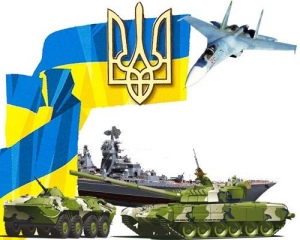 Складовою системи національного виховання є військово-патріотичне, що передбачає вироблення високого ідеалу служіння народові, готовності до трудового та героїчного подвигу в ім'я процвітання Української держави. Воно покликане формувати громадянина-патріота, виробляти у нього глибоке розуміння громадянського обов'язку, готовність у будь-який час стати на захист Батьківщини, оволодівати військовими і військово-технічними знаннями, спонукати до фізичного самовдосконалення, а також вивчати бойові традиції та героїчні сторінки історії українського народу, його Збройних Сил.Військово-патріотичне виховання— цілеспрямований, організований процес формування готовності юнаків старшого шкільного віку до строкової військової служби в Збройних Силах України. Його зміст визначається Конституцією, законами України, військовою Присягою та військовими статутами.Військово-патріотичне виховання молоді діалектично поєднує в собі низку окремих напрямів виховання: військового, морального, правового та ін. Проте головним результатом виховних зусиль має стати готовність молодої людини до військово-патріотичної діяльності як внутрішнього системного утворення, що передбачає п'ять основних компонентів – освітній, фізичний, психологічний, соціальний і духовний.Освітня готовність— це, передусім, обсяг знань героїчного минулого українського народу, історії його Збройних Сил. Вона передбачає також певний обсяг знань з допризовної підготовки, фізичної культури, спорту, гігієни побуту. Головне при цьому — дієвість засвоєних знань, що виявляється в навчально-пізнавальній активності старшокласників на уроках допризовної підготовки, підвищеному інтересі до змісту українознавчих предметів, доланні перешкод у його засвоєнні.Фізична готовність передбачає певний рівень розвитку в юнаків фізичної сили, витривалості, спритності, швидкості в рухах; сформованість необхідних для військової діяльності рухових навичок та вмінь. Передумовою цього виступають достатній рівень фізично-оздоровчої активності учня на уроках фізичної культури, участь у спортивних секціях, тощо.Психологічна готовність включає в себе позитивну мотивацію участі учнів у військово-патріотичних заходах. Разом з тим, за результатами обстеження старшокласників, вона передбачає певний рівень сформованості таких якостей, як емоційна стійкість, розсудливість, сміливість, рішучість, мужність, цілеспрямованість.Соціальна готовність передбачає вірність бойовим та національно-історичним традиціям, військовому обов'язку, присязі та військовому статуту, високу дисциплінованість, конструктивну соціально-комунікативну, громадську корисну та національно-громадянську активність.Духовна готовність проявляється в наявності ідеалу, в пошуках старшокласниками життєвого смислу і цінностей; самоусвідомленні свого Я-фізичного, психічного, соціального; самоочищенні та самовдосконаленні, в духовно-катарсичній активності. Остання передбачає рефлексію як акт самопізнання юнаком окремих ознак своєї індивідуальності, власних рис характеру, що відображають знання внутрішнього світу.Основною властивістю цих п'яти складових готовності, як показує аналіз кореляційного взаємозв'язку між ними, виступає військово-патріотична активність — внутрішня активна позиція молодої людини щодо військової служби. Така позиція розвивається шляхом послідовної зміни, трансформації простіших властивостей, якостей особистості на вікових стадіях до призову в армію, з притаманною їй структурою і психологічними закономірностями. Разом з тим, військово-патріотична активність є необхідною передумовою подальшого розвитку готовності старшокласника до військової строкової служби в Збройних Силах України.Здійснюючи військово-патріотичне виховання учнів, організатори цього процесу повинні бути добре ознайомлені з його теоретико-методологічним і технологічним підґрунтям. При цьому слід враховувати також об'єктивні соціально-політичні, економічні фактори, психофізіологічні особливості юнацького віку як вирішального періоду у формуванні світогляду учня, його ідеалів, вибору професії, подальшого життєвого шляху.Крім цього, формування готовності юнака до служби в Збройних. Силах України, що проходить у рамках єдиного навчально-виховного процесу, залежить від професійної майстерності вчителів-предметників з гуманітарних дисциплін, учителя допризовної підготовки, продуманої організації фізично-оздоровчої, навчально-пізнавальної, соціально-комунікативної, громадсько корисної та національно-громадянської діяльності.Проте в період інформативного перенасичення програм з базових дисциплін, погіршення навчально-матеріальної бази допризовної підготовки, зниження професійного рівня вчителів допризовної підготовки стає актуальним перенесення військово-патріотичного виховання з урочного на позаурочний час. Це, як засвідчує практика, дає можливість сконсолідувати зусилля всього педагогічного колективу, сім'ї, громадсько-політичних організацій, широко залучити учнів до різноманітних форм і видів військово-патріотичної діяльності.У школі можливе проведення військово-патріотичних заходів різноманітних за змістом і спрямованістю:а) інформаційного, просвітницького характеру (лекції, політінформації, конференції, зустрічі, тематичні вечори, бесіди); б) дійового, практичного спрямування (окремі види змагань, конкурси, гурткова і шефська робота, екскурсії, робота з вдосконалення навчально-матеріальної бази закладу освіти); в) комплексні, з усвідомленням їх суспільної і особистісної значущості (дискусії, огляди-конкурси, військово-спортивні свята, походи по місцях бойової та трудової слави народу України, декади оборонно-масової роботи.Первинною ланкою в структурі військово-патріотичного виховання учнівської молоді є достовірне інформаційне забезпечення, тобто організація цілеспрямованого освітнього простору за трьома напрямами: 1) використання потенціалу українознавчого матеріалу на уроках з предметів навчального плану 10—11 класів загальноосвітньої школи; 2) стимулювання навчально-пізнавальної активності старшокласників із засвоєння матеріалу програми «Допризовна підготовка»; 3) вивчення старшокласниками курсу «Медико-санітарної допомоги», який озброює необхідними знаннями, що стосуються формування в учнів практичних навичок щодо здійснення та надання першої медичної допомоги у разі необхідності тощо.Організація освітнього простору передбачає ряд заходів щодо поліпшення змісту українознавчих навчальних предметів (історії, української літератури), який би розширював і поглиблював національно-громадянські та військово-патріотичні уявлення та знання, тобто певною мірою формував когнітивний та афективний компоненти військово-патріотичної активності, виявляв бажання в старшокласника замислюватися над своїм внутрішнім світом, позитивно змінюватися так, щоб зміст, спрямованість викладу того чи іншого фахового матеріалу, сам процес здобуття знань викликали у старшокласників високий пізнавальний інтерес до актів і подій, пов'язаних із захистом Батьківщини; почуття патріотизму, обов'язку, відповідальності та інших необхідних захисникові особистісних якостей.Забезпечення знань про майбутню військову службу також залежить від рівня інтелектуального розвитку юнака, його світогляду.Певного виховного ефекту можна досягти, включивши в систему інформування про армію шкільну бібліотеку. Підбір відповідної літератури, наочна агітація, стінна преса, читацькі конференції (вечори) є активним, дієвим чинником у формуванні поглядів юнака щодо служби в армії.Для проведення бесід класний керівник повинен попередньо підготувати замкнутий тематичний цикл, який повністю висвітлює певне питання чи цілісну проблему. Планування бесід здійснюється на півріччя або на весь навчальний рік. Важливим виховним моментом і запорукою ефективності згаданого заходу є активна участь у ньому учнівської аудиторії. Тому перед проведенням бесіди в групі необхідно запропонувати юнакам обговорення декількох проблем з тим, щоб вони висловили свої думки з приводу їх. Бесіду за певною тематикою може проводити вчитель допризовної підготовки або класний керівник. Проте в силу специфічності виховного напряму і для більш професійного висвітлення теми проводити бесіди мають працівники військкоматів, офіцери військових частин, ветерани війн, учасники визвольних змагань.За формального підходу до підготовки і проведення заходу він перетворюється на лекцію чи просто повчання, що різко знижує його виховний ефект та інтерес до нього з боку учнів.Однією з форм позанавчальної роботи є зустріч з учасниками визвольних змагань, ветеранами війни. Щоб вона була цікавою, перед її організацією необхідно, перш за все, ознайомитися з біографією ветерана, його бойовим шляхом. Завдяки цьому у випадку, коли запрошений гість не має змоги виступити, про нього розповідає підготовлений учень. Проте про окремі епізоди свого бойового життя, історію однієї з своїх нагород повинен розповісти сам ветеран. На завершення зустрічі, щоб підкреслити увагу і пошану до ветерана, йому вручають квіти або подарунок.Другий напрям військово-патріотичного виховання — організація різноманітних видів діяльності патріотичної спрямованості. Оволодіння учнями предметною патріотичною діяльністю, як показує досвід, проходить легше, ніж оволодіння ними своїми внутрішніми (психічними) процесами (Б.Г. Ананьев, Л.С. Виготський). Відомо також, що готовність до будь-якої діяльності з самого початку розгортається в соціальному, інтерпсихічному плані, а потім за певних умов трансформується у суто інтропсихічну категорію.Курс нашої держави на створення професійної армії (перехід Збройних Сил України на контрактну основу їх комплектування) передбачає зменшення кількості юнаків, котрі будуть призвані до війська для проходження строкової військової служби в мирний час, і одночасно збільшення числа випускників навчальних закладів, яких після досягнення 25-річного віку без проходження військової служби братимуть на військовий облік військовозобов'язаних і призначатимуть для комплектування військових частин на воєнний час лише з допризовною підготовкою.У зв'язку з цим значно зростає роль військової підготовки у стінах навчального закладу, який безпосередньо (і в більшості випадків - раз у житті) дає юнакові знання і вміння, пов'язані з його майбутньою військовою діяльністю.Набуті в школі військові звання та навички визначатимуть рівень спроможності виконання конституційного обов'язку громадянином України щодо захисту Вітчизни. На сьогодні школа є єдиним центром з підготовки всіх без винятку юнаків (незалежно від того, будуть вони призвані на строкову військову службу чи ні в мирний час) до захисту Вітчизни. В цій ситуації надзвичайно зростає роль предмету «Захист Вітчизни», як складової частини військово-патріотичного виховання, спрямованої на підготовку юнаків у теоретичному, практичному, фізичному і психологічному плані до майбутньої військової діяльності.З огляду на ці обставини в школі планується військово-патріотичне виховання молоді як складова розділу річного плану виховної роботи.Військово-патріотичне виховання здійснюється у формі лекцій, бесід, розповідей, екскурсій до музеїв військових частин, зустрічей із ветеранами війни, праці та військової служби, походів місцями бойової слави, пошукової роботи, участі у роботі гуртка військово-патріотичного спрямування.Військово-патріотичне виховання здійснюється насамперед у процесі навчання, де в учнів закладається фундамент глибоких знань, формуються світогляд, національна самосвідомість.Уже в молодших класах учні усвідомлюють такі поняття, як «Батьківщина», «подвиг», «патріот», вчаться шанувати землю батьків, вивчають свій родовід.Важко переоцінити значення предметів гуманітарного циклу в морально-політичній та психологічній підготовці майбутніх захисників Батьківщини.(міжпредметні зв’язки ).Уроки історії України озброюють учнів знаннями законів суспільного розвитку, допомагають засвоїти основні відомості про війну та армію. Школярі вивчають героїчні бойові та трудові традиції українського народу і його Збройних сил.На уроках літератури формуються моральні ідеали молоді на прикладах позитивних героїв художніх творів, встановлюється живий зв'язок далекого минулого із сучасністю, виховується почуття гордості за свою Батьківщину, свій народ.На уроках математики, фізики, хімії, біології учні одержують основи знань, без яких неможливо оволодіти сучасною військовою технікою і зброєю, засобами захисту від зброї масового ураження. В процесі вивчення цих предметів учні ознайомлюються з впливом науково-технічної революції на розвиток військової техніки, розв'язують завдання, в змісті яких відображена військова тематика.Велику роль у фізичній підготовці юнаків до військової служби мають уроки фізкультури. На заняттях із фізичної культури формуються якості, які необхідні солдатові: висока працездатність, витривалість, чітка координація і точність рухів.Під час занять із допризовної підготовки (Захист Вітчизни) учні знайомляться із специфікою військової праці, готуються до виконання обов'язків солдата, дізнаються про особливості служби в Збройних Силах України, виховують в собі якості, необхідні майбутньому воїнові. Програма допризовної підготовки (Захист Вітчизни) дозволяє під час вивчення кожної теми використовувати матеріали із життя воїнів у мирний час і пропагувати на уроках приклади героїчного минулого українського народу, його Збройних Сил. На заняттях з вогневої підготовки надається можливість показати переваги нашої стрілецької зброї. Вивчення військової присяги дозволяє розкрити важливі вимоги до морально-бойових якостей воїнів, формує почуття національної гордості за Збройні сили України, за Батьківщину.Однією з основних форм військово-патріотичного виховання є військово-шефська робота, яка полягає у встановленні та підтриманні зв'язків з працівниками військових частин та навчальних закладів, з органами державної влади, органами місцевого самоврядування, трудовими колективами, цивільними навчальними закладами, громадськими організаціями з метою проведення спільних заходів з військово-патріотичного виховання молоді, виховання у неї громадянських почуттів та якостей.ФОРМАМИ ВІЙСЬКОВО-ШЕФСЬКОЇ РОБОТИ В ШКОЛІ Є:• організація тематичних вечорів, зустрічей з воїнами-афганцями, сім'ями військовослужбовців, посильна допомога ветеранам та вдовам;• залучення молоді до участі в упорядкуванні меморіальних комплексів, пам'ятників, братських могил, інших поховань захисників Вітчизни;• надання допомоги місцевим органам виконавчої влади та органам місцевого самоврядування у проведенні урочистостей, присвячених пам’ятним датам;• організація змагань з військово-прикладних видів спорту, проведення змагань з кульової стрільби тощо.ЗАВДАННЯ ВІЙСЬКОВО-ПАТРІОТИЧНОГО ВИХОВАННЯ МОЛОДІ:• формування почуття патріотизму, любові до свого народу, його історії, культурних та історичних цінностей;• виховання громадянських почуттів і свідомості, поваги до Конституції та інших законів України, соціальної активності і відповідальності за доручені державні та громадські справи;• формування здібностей до аналізу зовнішнього та внутріполітичного становища, вміння на цій основі самостійно адекватно оцінювати події, що відбуваються у державі і світі, свою роль та місце в цих подіях;• створення нормативно-правової бази та комплексу заходів щодо виховання патріотичних почуттів і свідомості громадян України;• формування прагнення до оволодіння військовими знаннями, відповідного рівня фізичної підготовки та витривалості;• підвищення престижу військової служби, військова професійна орієнтація молоді, формування і розвиток мотивації, спрямованої на підготовку до захисту Української держави і служби у Збройних силах України та інших військових формуваннях, здійснення конкурсного відбору кандидатів для вступу у вищі військові навчальні заклади і проходження військової служби за контрактом;• створення системи військово-патріотичного виховання.НАПРЯМИ ВІЙСЬКОВО-ПАТРІОТИЧНОГО ВИХОВАННЯ МОЛОДІ:♦ державний - базується на забезпеченні державою системи військово-патріотичного виховання;♦ соціальний - ґрунтується на вивченні норм моралі, їх дотриманні, орієнтований на усвідомлення пріоритету загальнолюдських цінностей та інтересів, виховання шанобливого ставлення до культури, історії, мови, звичаїв і традицій українського народу;♦ військовий - передбачає вивчення військової історії України, переможних битв українського війська, основних зразків техніки й озброєння Збройних Сил України, набуття початкових навичок користування" ними, підвищення фізичної загартованості в інтересах підготовки до захисту Вітчизни;♦ психолого-педагогічний - ґрунтується на вивченні психологічних особливостей молоді, їх урахування у процесі підготовки юнаків до військової служби, проведенні методичної роботи з узагальнення та поширення передового досвіду військово-патріотичного виховання, вдосконаленні форм і напрямів цієї діяльності;♦ правовий - передбачає формування глибоких правових знань, прищеплення високої правової культури.МЕТОДИ ВІЙСЬКОВО-ПАТРІОТИЧНОГО ВИХОВАННЯ МОЛОДІ:• переконання - формування впевненості в суспільній корисності діяльності з підготовки до захисту Вітчизни;• стимулювання - реалізується в різноманітних формах заохочення та змагання;• особистий приклад - діяльність вихователя, який має бути взірцем для молоді, має забезпечувати педагогічні вимоги, вміє давати доручення і перевіряти його виконання;• самопідготовка - процес активного формування і самовдосконалення молодої людини, виховання почуття патріотизму, яке реалізується шляхом самозобов'язання, самостійного навчання та самоконтролю.НАПРЯМКИ РОБОТИ З БАТЬКІВСЬКИМ АКТИВОМ:· роз'яснення батькам завдань військово-патріотичного виховання учнів;· ознайомлення батьків з основними методами військово-патріотичного виховання дітей;· залучення батьків до участі в позакласній та позашкільній роботі (допомога в проведенні походів, екскурсій, військових ігор, керівництво гуртками, бесіди з учнями) на патріотичні теми, різноманітні форми спільної пошукової і творчої діяльності.· різноманітні професійні знання та вміння батьків, їх захоплення при вмілому педагогічному керівництві з боку вчителів допоможуть збагатити позакласну військово-патріотичну роботу з учнями.РЕКОМЕНДАЦІЇ БАТЬКАМ ЩОДО ФОРМ ТА МЕТОДІВ ВІЙСЬКОВО-ПАТРІОТИЧНОГО ВИХОВАННЯ УЧНІВ У СІМ'Ї:· ознайомлення дітей із сімейними бойовими та трудовими традиціями;· бесіди про героїчні подвиги українського народу;· читання та обговорення з дітьми книг на військово-патріотичну тематику;· спільний перегляд героїко-патріотичних фільмів, телевізійних передач;· заохочення дітей до участі в догляді за могилами воїнів та надання допомоги інвалідам війни;· розвиток інтересу до військової професії і служби в Збройних силах України;· фізична підготовка та загартування дітей